Cologne, — 17th March 2020.Pro Sky offers people stranded abroad fast return flights by charter flight. "For several days now, numerous companies and private individuals have been using charter flights to fly employees, business partners, customers and family members home," says Andy Falck, Head of Aircraft Charters. If you can no longer get a scheduled flight or if your flight has been cancelled, you can reach with usyour destination quickly and easily. Charter flights for every group sizeWhether individual, small circle or large group: Pro Sky is in close contact with the worldwide aviation industry and thus keeps the availability of private jets (from 1 to 19 passengers) and commercial aircraft (from 20 to 500+ passengers) constantly up-to-date. In this way, our flight experts find exactly the flight solution that best suits the needs of the travellers.In under 24 hours from phone call to departureSince the coronavirus is rapidly spreading, fast flight solutions are essential in many cases. "This is exactly what we are good at," says Andy Falck. "With many requests reaching us, passengers are on the plane in less than 24 hours. This is where our many years of experience make a decisive difference".Free advice around the clockDue to time pressure and increased demand, Pro Sky has also set up a 24-hour hotline. People who are thinking about a charter flight and want to find out about availability and timing can now reach the flight experts around the clock on +49 221 920 44 88.Travel restrictions also apply to charter flightsHowever, Pro Sky emphasizes that the current travel restrictions also apply to charter flights. Only if the desired connection is not affected by any travel restrictions can the charter aircraft take off.Charter hotline for Corona special flights: +49 221 920 44 88E-mail contact for Corona special flights: charter@pro-sky.comAbout PRO SKY:PRO SKY simplifies group and VIP flights by combining digital products with great personal service. The air travel specialist offers a wide range of flight solutions, from aircraft charters and group ticketing on scheduled flights, a combination of both, to private jet charters. Further information can be found at www.pro-sky.comMedia contact: Linda Katharina Klein, Marketing Campaign Manager, linda.klein@pro-sky.com, +492219204451Pro Sky offers Corona special flights for stranded peopleCharter flights allow quick assistance with cancelled scheduled flights 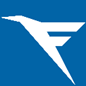 